Purpose:  This checklist is intended for use by design engineers, to assist Minnesota Pollution Control Agency (MPCA) review engineers in the efficient review of planning and design documents. The information requested is the minimum technical data necessary for MPCA staff to review proposed designs and to determine whether there is reasonable assurance that the treatment system, when constructed, will comply with permit conditions, regulations, and criteria of the MPCA.Instructions: The information in this checklist is based on the Recommended Standards for Wastewater Facilities published by the Great Lakes Upper Mississippi River Board of State and Provincial Public Health and Environmental Managers (Ten State Standards) 2014 Edition, other accepted engineering references, and MPCA recommendations. Specific references, other than Ten State Standards, are listed where appropriate. The checklist is organized according to the numbering sequence found in Ten State Standards to allow for ease in locating the entire content and text of the recommendations.The checklist is designed so that a “yes” answer indicates compliance with Ten State Standards et al.A “no” answer indicates a deviation from Ten State Standards et al. Answering “no” to any question will require justification and possibly supporting information, from wastewater treatment plant operational data, to demonstrate how the intent of the recommendation will be met. Additional information may be requested based on site specific conditions.A “N/A” answer means not applicable because the equipment associated with the question is not included in the design.Wastewater Treatment Facility information Permittee informationDesign Engineer informationPhase:	 Planning Phase	 Design PhaseInfluent Characteristics62. Comminutors(Only use a “N/A” answer if the equipment associated with the question is not included in the design)ReferencesGLUMRB (2014 Edition) Recommended Standards for Wastewater Facilities (Ten State Standards), Health Research, Inc., Health Education Services Division, Albany NY.WEF (1998) Design of Municipal Wastewater Treatment Plants, Manual of Practice No. 8, Water Environment Federation, Alexandria, VA.  (MOP 8 1998)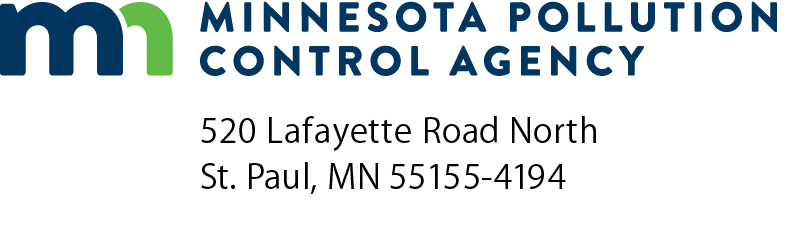 Comminutor Review ChecklistNPDES/SDS Permit ProgramNational Pollutant Discharge Elimination System (NPDES)/
State Disposal System (SDS)Doc Type: Plan/Specification Review SummaryDate (mm/dd/yyyy):Date (mm/dd/yyyy):MPCA Project No:Title of project:Facility name:Facility name:Contact name:Contact name:NPDES/SDS Permit No:MN      Email:Contact name:Contact name:Contact phone number:Email:gallons per minute, gpmmillion gallons per day, mgdAverage Wet Weather (AWW) flowPeak Hourly (PH) flow62.1 GeneralYesNoAre there provisions for access, ventilation, shields and safety in accordance with Paragraphs 61.13, 61.14 and 61.15 of Ten State Standards?62.2 When Used62.2 When Used62.2 When UsedYesNoN/AN/AWill the comminutor be used in lieu of screening devices to protect equipment where stringy substance accumulation on downstream equipment will not be a substantial problem?Will the comminutor be used in lieu of screening devices to protect equipment where stringy substance accumulation on downstream equipment will not be a substantial problem?Will the comminutor be used in lieu of screening devices to protect equipment where stringy substance accumulation on downstream equipment will not be a substantial problem?62.3 Design considerations62.3 Design considerations62.3 Design considerations62.3 Design considerations62.3 Design considerations62.3 Design considerations62.3 Design considerations62.31 Location62.31 Location62.31 Location62.31 Location62.31 Location62.31 Location62.31 LocationIs the comminutor located downstream of grit removal equipment and protected by a coarse screening device?Is the comminutor located downstream of grit removal equipment and protected by a coarse screening device?Is the comminutor located downstream of grit removal equipment and protected by a coarse screening device?If the comminutor is not preceded by grit removal equipment, is it protected by a six-inch-deep gravel trap?If the comminutor is not preceded by grit removal equipment, is it protected by a six-inch-deep gravel trap?If the comminutor is not preceded by grit removal equipment, is it protected by a six-inch-deep gravel trap?62.32 Size62.32 Size62.32 SizeIs the comminutor capacity adequate to handle design peak hourly flow?Is the comminutor capacity adequate to handle design peak hourly flow?Is the comminutor capacity adequate to handle design peak hourly flow?Are the openings in the comminutor between 0.25 inches and 0.50 inches? (MOP 8 1998)Are the openings in the comminutor between 0.25 inches and 0.50 inches? (MOP 8 1998)Are the openings in the comminutor between 0.25 inches and 0.50 inches? (MOP 8 1998)Number of units:Capacity, each unit:gallons per minutegallons per minutegallons per minutegallons per minute62.33 Installation62.33 Installation62.33 InstallationIs a screen bypass channel provided?Is a screen bypass channel provided?Is a screen bypass channel provided?Are gates provided in accordance with Paragraphs 61.123 and 61.124 of Ten State Standards?Are gates provided in accordance with Paragraphs 61.123 and 61.124 of Ten State Standards?Are gates provided in accordance with Paragraphs 61.123 and 61.124 of Ten State Standards?62.34 Servicing62.34 Servicing62.34 ServicingAre provisions made to facilitate servicing units in place and to remove units from their location for servicing?Are provisions made to facilitate servicing units in place and to remove units from their location for servicing?Are provisions made to facilitate servicing units in place and to remove units from their location for servicing?62.35 Electrical Controls and Motors62.35 Electrical Controls and Motors62.35 Electrical Controls and MotorsDoes the electrical equipment in comminutor chambers, where hazardous gas may accumulate, meet the requirements of the National Electrical Code for Class I, Division I, Group D locations?Does the electrical equipment in comminutor chambers, where hazardous gas may accumulate, meet the requirements of the National Electrical Code for Class I, Division I, Group D locations?Does the electrical equipment in comminutor chambers, where hazardous gas may accumulate, meet the requirements of the National Electrical Code for Class I, Division I, Group D locations?Are motors protected against accidental submergence?Are motors protected against accidental submergence?Are motors protected against accidental submergence?Justification for all questions answered with a “no”: